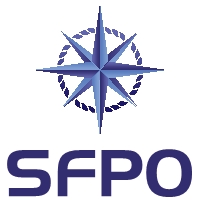 www.sfpo.se				Göteborg den 4 maj 2021				Jordbruksverket				miljobedomning.fisk@jordbruksverket.se Synpunkter på miljökonsekvensbeskrivningen av Sveriges havs-, fiskeri- och vattenbruksprogramSveriges Fiskares PO (SFPO) företräder cirka 250 fiskefartyg som är verksamma inom det demersala fisket. Våra medlemmar bedriver fiske på naturens och förvaltarens villkor. Vi har medlemmar längs hela den svenska kusten, från Strömstad till Kalix. SFPO står för ett långsiktigt hållbart fiske och våra medlemmar är bland de bästa när det handlar om skonsamhet, selektivitet och kvalité. SFPO tackar för möjligheten att få lämna synpunkter på rubricerad miljökonsekvensbedömning.Innan regeringen kan besluta o havs-, fiskeri- och vattenbruksprogrammet ska förslaget bedömas utifrån miljöaspekter – en strategisk miljöbedömning, varvid man identifierar och beskriver vilka miljöeffekter programmet kan ha om det godkänns. En del av miljöbedömningen är att ta fram en miljökonsekvensbeskrivning, som ger en helhetssyn av programmets miljöpåverkan. Vi har tagit del av den preliminära versionen av miljökonsekvensbeskrivningen och vill framföra följande synpunkter: SFPO konstaterar att valet av omslagsbild på dokumentet ”Preliminär miljökonsekvensbeskrivning (MKB) av Sveriges havs-, fiskeri- och vattenbruksprogram (Programperiod 2021 – 2027)” är ett synnerligen dåligt val som visar på en avsaknad av kunskap om svenskt fiske. Bilden återger en bomtrålare och några sådana finns inte i den svenska fiskeflottan! Vi har svårt att se skäl för den negativistiska bedömningen på s. 4 vad gäller prioritering 1 i förslaget (”Dock bedöms programmets påverkansgrad vara begränsad”). Det lokala och småskaliga fiskets framtida överlevnad är företrädesvis hänförlig till andra omständigheter (exempelvis säl- och skarvförekomst) och bör inte relatera till prioritering 1 i denna del. En högre grad av klarspråk välkomnas – vad är fiskemetoder med hög miljöpåverkan och var finns den omtalade överkapaciteten? I nulägesbeskrivningen på s. 11 anges i tredje stycket att situationen sett till fisk är ansträngd. Resonemanget styrks genom ett påstående om att storleksfördelningen för de flesta arter är förskjuten till små individer. Därefter står att god miljöstatus inte uppnås avseende kommersiellt nyttjad fisk och skaldjur generellt. SFPO anser att beskrivningen ska göras mer korrekt vad gäller skaldjur: De viktigaste skaldjursarterna i svenskt fiske är havskräfta och räka. Förvaltningen, eller avsaknaden av en klok förvaltning, har orsakat många av de problem som existerar. Vad gäller havskräfta har EU sänkt minimimåttet till 10,5 cm från 13 cm mot vår vilja och vi förordar en större minsta tillåtna maskstorlek i räkfisket – från 35 mm till 45 mm. Det är således förvaltningen som orsakar problem som sedan fisket får skulden för – detta är inte vare sig rättvist eller korrekt. Oaktat detta så förekommer inga problem relaterade till storlek i skaldjursfisket så som det gör i fiskfisket. Vad gäller påverkan på fiskbestånd måste säl och skarv omnämnas för att texten ska vara trovärdig. Vi finner det för övrigt mycket märkligt att man i dokumentet refererar till en muntlig intervju med Vesa Tshernij samtidigt som ordet ”producentorganisation”, som är den vedertagna formen för yrkesfiskare att organisera sig i, inte ens förekommer i dokumentet (annat än vad gäller att ”bilda” vid tre tillfällen). Dokumentets författare borde ha använt den kompetens som finns inom producentorganisationerna. SFPO delar inte den bild som ges med avseende på utmaningar som berör fiskets lönsamhet nederst på s. 12. Den enskilt viktigaste åtgärden är att få på plats ett system som möjliggör ett fiske som är hållbart ekonomisk, socialt och miljömässigt. Ett sådant system har Havs- och vattenmyndigheten förordat i redovisning av regeringsuppdrag den 31 augusti 2020 och majoriteten av fiskerinäringen står bakom dessa tankar, något som dock ej Vesa Tshernij gör. Sanningen är att säl och skarv, som ej förvaltas på ett långsiktigt hållbart sätt, inom en kort framtid kommer att ha besegrat det småskaliga kustnära fisket om ingenting görs i närtid. Därefter kommer sannolikt naturen att begränsa sälförekomsten inom några år. I förslaget till fondförordning (3.2) finns fyra prioriteringar uppdelade i specifika mål. Några kommentarer (1 Främja hållbart fiske och bevara akvatiska resurser): De sex angivna målen är bra, några bättre än andra. Det är viktigt att det fiske som bedrivs är hållbart utifrån alla de tre perspektiven: miljömässigt, ekonomiskt och socialt. Ersättning och modernisering av motorer på fiskefartyg är en bra åtgärd, eftersom det handlar om ”win/win”. De miljömässiga vinsterna går hand i hand med fiskarens lönsamhetsförbättring – således en mycket bra åtgärd som måste genomföras i Sverige så snart som möjligt, då motorerna i den svenska demersala flottans fartyg är ålderstigna. Miljömotorer kan minska mängden skadliga gaser med upp till 90 %. Att anpassa fiskekapaciteten till fiskemöjligheterna låter sig enklast göras i ett ITQ-system, ett sådant behövs nu i svenskt demersalt fiske och i likhet med Havs- och vattenmyndigheten förordar majoriteten av den svenska demersala näringen ett sådant system eller en sådan ordning. De i 3.4 angivna av Jordbruksverket framtagna åtgärderna bör givetvis inkludera stöd till motorbyten, såsom anges i förslaget till förordning. Förslag härom har kraftfullt framförts från näringen och kravet har fått medhåll och vän av ordning har seriöst frågat sig hur man kan underlåta att ta med åtgärden. Anledning att inte möjliggöra stöd till motorbyten saknas fullständigt. De skäl som från politiskt håll kan skönjas måste bemötas med fakta så att politiken förstår situationen på ett objektivt och riktigt sätt. Fisket ökar inte i omfattning med modernare miljövänligare motorer, men det blir bättre utifrån alla hållbarhetsaspekter.Vad är småskaligt kustnära fiske? Frågan förtjänar ett svar i dokumentet så att detsamma blir begripligt. Många definitioner figurerar i debatten. Vi delar den slutsats som uttrycks i 5.1.1. Det är dock viktigt att påtala, än en gång, att det småskaliga kustnära fiskets problem heter säl och skarv. Utan en lösning på de problem som följer av att säl och skarv helt enkelt äter upp den fisk som hade kunnat fiskats kustnära kommer det småskaliga kustnära fisket inte att finnas kvar i framtiden – detta är verkligheten. Vad gäller sälmask så har förekomsten effekt, det är ynkligt att läsa i dokumentet att den kan ha effekt – beskriv verkligheten sådan den är. Vad gäller det som anges under möjlig negativ påverkan vill påtalas att SFPO förordar användning av pingers i områden med förekomst av tumlare. Med avseende på det som sägs i 5.2.1 vill än en gång påtalas behovet av stöd för en modernisering av fiskebåtars motorer. Åtgärden är synnerligen relevant utifrån alla aspekter och leder inte till något ökat fiske (som det sannolikt finns de inom politiken som tror). Åtgärden är betydelsefull för att åstadkomma en högre energieffektivitet, samtidigt som miljöbelastningen minskar och lönsamheten i fisket ökar till följd av kostnadsbesparingar. Skäl för att inte genomföra denna åtgärd som skapar positiva kumulativa effekter saknas fullständigt.SVERIGES FISKARES POPeter Ronelöv Olsson		Fredrik LindbergOrdförande			Ombudsman